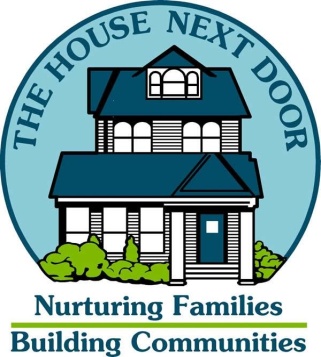 VOLUNTEER INFORMATION SHEET					Date:__________Name: ___________________________________		Phone No. ____________________Cell Phone No. ___________________	email address: 	_______________________Address: ______________________________________________________________________Emergency Contact Person: ________________________	Phone No. ____________________Education: ___________________________________________________________________Occupation: __________________________________________________________________Skills that I can use as a volunteer for The House Next Door:1.  ______________________________________________2.  ______________________________________________3.  ______________________________________________4.  ______________________________________________5.  ______________________________________________Possible volunteer opportunities that I may be interested in:After-school tutoring 	_______	Special Events _______	Speakers Bureau _____Data entry		_______	Office/Clerical _______	Receptionist _______Mentoring		_______	Direct Service with Clients	_______Other:  ___________________________________________________________________My Areas of Interest and Skills:Administrative	 _______		Education _______		Event Planning _______Clerical/Office	 _______		Sports _______		Youth _______Computer _______			Children _______		Tutoring _______Counseling _______			Art _______			Repair Projects _______Other:  ___________________________________________________________Any Physical Limitations:  	Yes_____	No _____  If yes, please specify: ________________________________________________All volunteers who work directly with clients will be screened by The House Next Door.References:Name: ___________________________________	Phone ____________Name: ___________________________________	Phone ____________When would you be available?  Days: ______________ Hours _____________Availability:Days of the Week: 	M   T W Th F S	Hours ____________________________  Signature of Volunteer: _______________________________________________Interviewed by: ______________________________________________________Placement Location: __________________________________________________Please complete this form and mail or fax to:The House Next DoorFax:  386-734-0252Or email the form to:lgrant@thehnd.org